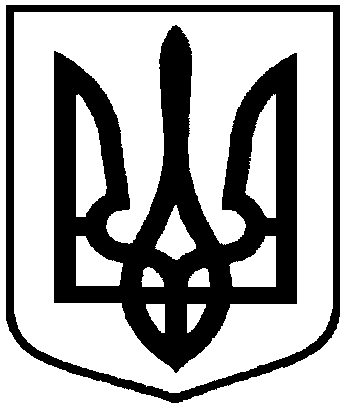 ВІДДІЛ ОСВІТИ БОГУСЛАВСЬКОЇ РАЙДЕРЖАДМІНІСТРАЦІЇНАКАЗ28.09.2015											№133Про перевірку  ведення  шкільної  ділової  документаціїв  загальноосвітніх  навчальних  закладах  Богуславського  районуКеруючись п. 2 ст. 14 Закону України «Про освіту» , ст. 36 Закону України  «Про загальну середню освіту», наказом № 240 від 23.06.2000 «Про затвердження Інструкції з ведення ділової документації у загальноосвітніх навчальних закладах І-ІІІ ступенів», наказом Міністерства освіти і науки України №412 від 08.04.2015 «Про затвердження Інструкції щодо заповнення Класного журналу для 1-4-х класів загальноосвітніх навчальних закладів, «Положення про відділ освіти Богуславської РДА», інших нормативно-правових документів,  з метою поточного контролю та надання методичної допомогиНАКАЗУЮ :1.В період з 28.09.15 р по 09.10.15 р. вивчити стан ведення шкільної ділової документації в загальноосвітніх навчальних закладах Богуславського району шляхом проведення співбесід з адміністраціями шкіл, перевірки шкільної документації.2.Затвердити перелік документів, які надаються керівниками шкіл для перевірки (додаток 1). 3.Затвердити склад комісії по проведенню перевірки шкільної документації (додаток 2).4.Головному спеціалісту відділу освіти Духан О.І. та завідуючій РМК Вергелес О.В. до 16.10.2015 р. узагальнити матеріали і підготувати відповідний наказ.5.Контроль за виконанням даного наказу залишаю за собою.Начальник відділу освіти						О.В. ПоліщукДухан О.І.Додаток 1до наказу відділу освіти від 28.09.2015 № 133 Перелік  документів , які  перевіряються  комісією  відділу  освіти.1.Книга наказів та журнал реєстрації наказів2.Книга протоколів педрад і матеріали педрад3.Книга протоколів засідання ради школи4.Класні журнали 1-4, 5 -11 класів5.Журнал заміни уроків.6.Звіт директора закладу перед  громадськістю за 2014/2015 навчальний рік. 7.Журнали факультативів, курсів за вибором8.Календарно-тематичне планування уроків9.Журнал протоколів МО ЗНЗДодаток 2до наказу відділу освіти від 28.09.2015 № 133Складкомісії по проведенню перевірки шкільної документації.П.І.Б.ПосадаПитання , які  вивчає.Поліщук О.В.Начальник відділу освіти, голова комісіїЗвіт директора перед громадськістю.Класні журнали 5-11 класівДухан О.І.Крушеницька І.О.Головний спеціалістКниги наказів з основної діяльності.Класні журнали 1-4, 5-11 класівЖурнал заміни уроківВергелес О.В.Притула І.В.Зав. РМКМетодист РМКПротоколи засідань ради навчального закладу. Матеріали педагогічних рад.Журнали 5- 11 класів.Журнали факультативів, курсів за виборомВершута В.В.Методист РМКЖурнали 1-4 класів.Василенко Л.Б.Методист РМКЖурнал протоколів методичних об’єднань.Журнали 5- 11 класів.